AN CHÚIRT CHUARDA
THE CIRCUIT COURT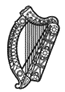 
…………… CIRCUIT                                                               COUNTY OF ……….………….RECORD NUMBER ……………….BETWEEN                                   ……………….      PLAINTIFF(S)And………………    DEFENDANT(S)AFFIDAVIT OF DEBTI, ………………………..…., [Occupation]………..……………, of ………………………………. in the County of…………. being aged 18 years and upwards MAKE OATH and say as follows:I am the Plaintiff in this Action and I make this Affidavit from facts within my own knowledge save where otherwise appears and where so appearing I believe the same to be true.The Civil Bill herein issued on the ….  day of ……………, 20.... was served on the       Defendant on the .......... day of ..........…..., 20…. claiming the sum of € ……………… due by the Defendant to the Plaintiff.No appearance or defence to the Civil Bill has been received by the Plaintiff or the solicitor for the Plaintiff.*No sum whatever / *The sum of € ............. only/has been paid on foot of the claim herein since the service of the Civil Bill and the sum of € ............... is now actually due and owing by the Defendant to the Plaintiff over and above all just credits, claims and allowances and no part thereof has been in any manner paid, satisfied or discharged. Value-added tax is *payable/not payable by the Plaintiff on the costs of these civil proceedings and any such value-added tax *is recoverable / *is not recoverable by the Plaintiff from the Revenue Commissioners. Sworn before me by the said …………………….Deponent/Witness Signature:		on the ….. day of  ……….., 20.… at ……………________________________	in the city/county of …………………. before me * a Commissioner for Oaths /*Practicing Solicitor and the deponent *is personally known to me/*is identified to me by /*whose identity has been established by reference to a relevant document [insert particulars of document] containing a photograph______________________________Commissioner for Oaths/Practising Solicitor* Delete text if not relevant